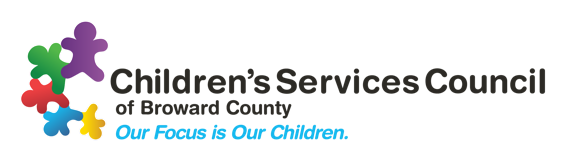 Please record the information required below. Attach printout of survey responses if possible. Total score will be sent to you via your research manager. Store this sheet in the client’s chart and enter information into SAMIS.First Name: _________________   Last Name: ___________________SAMIS PARTICIPANT ID#: ____________________DATE YOUTH COMPLETED SURVEY (enter into SAMIS): ____________TOTAL SCORE (enter into SAMIS): ________Case Manager or Supervisor Signature: _____________________